EfnisyfirlitBls.TöfluyfirlitMyndayfirlitHvað er 3G?3G er nafn á nýrri farsímatækni sem gerir fólki kleift að nota farsímann sinn á skilvirkari hátt en hingað til. Í stað þess að tala einungis í farsímann og senda SMS geta notendur með aðstoð 3G tækninnar auðveldlega skoðað Netið í farsímanum, skoðað tölvupóstinn sinn, bloggað úr símanum sínum og skoðað myndbönd af netinu svo dæmi séu nefnd. Það má því segja að með 3G tækninni breytist farsíminn í litla nettengda tölvu! 3G stendur fyrir þriðju kynslóð farsíma, en við notum frekar 3G. Þetta er ný farsíma- og nettækni sem tekur við af GSM símum. Með 3G eru notendur alltaf í þráðlausu háhraðanetsambandi. Nettengingin er í símanum sjálfum og notendur því ekki háðir þráðlausu neti á heimili, í vinnu, á kaffihúsum og þar fram eftir götunum.Hver er munurinn á 3G og GSM?Hraði og flutningsgeta er það sem greinir 3G frá GSM, jafnvel nettengdum GSM símum sem nú eru á markaðnum. Til viðbótar við það að geta hringt og sent SMS getum við nú komist í háhraða netsamband hvar sem við erum stödd. Flutningsgeta í 3G kerfi er einnig mun meiri en í GSM kerfum þannig að notendur 3G eiga kost á að hringja myndsímtöl sem er ekki hægt á GSM kerfunum. Fyrir hverja er 3G?3G er í raun fyrir alla – alla sem nota GSM síma og Internetið. 3G er í raun ný hugsun, nýtt fyrirbæri í netheimum og það er ómögulegt að segja hvernig fólk kemur til með að nýta sér það. Reynslan annars staðar hefur sýnt að allt sem er vinsælt að gera á netinu verður líka vinsælt að gera frá farsímanum með tilkomu 3G: tölvupóstur, MSN, fara á hinar og þessar vefsíður, sækja sér tónlist og stutt myndbrot sem og að deila þessu efni og upplifun með öðrum. Þarf að kaupa nýjan síma? Það gæti verið. Símtækið þarf að vera 3G símtæki og margir GSM símar í dag eru þegar orðnir 3G símar. En hraði nettenginganna í þessum símum er aðeins brot af því sem hann er í 3G kerfinu. Ef síminn þinn er með auga eins og á myndavél framan á símanum þá er hann að öllum líkindum 3G sími.Þurfum við alla þessa tækni?Við Íslendingar erum yfirleitt fljótir að tileinka okkur nýja tækni. Þegar nýjungar koma fram þá má alltaf spyrja hvort við þurfum þær. Það eru ekki nema nokkur ár síðan mörgum þóttu farsímarnir óþarfir. Nú eru allir með farsíma. Það er heldur ekkert svo langt síðan það þótti duga að vera með eina tölvu á hverju heimili, nú þarf helst hver heimilismeðlimur sína eigin tölvu. Þannig að þetta er ekki endilega spurning um þarfir, heldur um hvaða kröfur við gerum. 3G er svar við kröfu um hraða í samskiptum. Er 3G ný tæknibóla?Þegar tölvurnar komu til sögunnar grunaði fáa hversu útbreiddar þær yrðu. Þegar Internetið kom töldu margir það vera bólu, tímabundið æði. Ísland er nú ein netvæddasta þjóð heims og við gerum sífellt meiri kröfur um að hafa hraðan aðgang að neti hvar sem við erum. Er 3G öðruvísi en aðrir símar?Það er hægt að fara á netið með GSM símanum en tengingin er hæg og það er dýrt. Það var líka hægt að fara á Netið áður en ADSL háhraðanettengingar komu til sögunnar en fæstir myndu nú vilja skipta niður í ISDN eða innhringisamband. Það má í raun líkja GSM við ISDN samband og 3G við ADSL. Hraði og flutningsgeta eru mun meiri en hægt er að ná í gegnum GSM kerfið.TæknilegtMunurinn á 3G tækninni og forverum hennar liggur fyrst og fremst í möguleikum kerfanna til gagnaflutninga. 3G tæknin flytur stafræn gögn á margfalt meiri hraða en gamla góða GSM kerfið gerir og þess vegna er allt þetta mögulegt. Annars er okkar skoðun sú, að tæknin sjálf sé aukaatriði en að þjónustuleiðirnar og upplifun viðskiptavinarins séu aðalatriðið.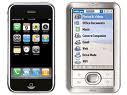 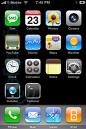 Nokkur símafyrirtæki á ÍslandiNova  —  Síminn  —  Tal  —  VodafoneNova	Nova er íslenskt samskiptafyrirtæki sem sérhæfir sig í þriðju kynslóðar (3G) farsíma- og netþjónustu sem hóf störf 1. desember 2007. Eigandi Nova er alþjóðlega fjárfestingafélagið Novator.Síminn	Síminn er íslenskt símafyrirtæki í einkaeigu. Fyrirtækið var í ríkiseigu, hét áður Landssími Íslands og var stofnað árið 1906. Landsíminn var í fyrstu í gamla barnaskólanum í Reykjavík á horni Pósthússtrætis og Hafnarstrætis. Tal	Tal, IP fjarskipti ehf, er þriðja stærsta fjarskiptafélagið á Íslandi og fer ört vaxandi. Tal varð til í kjölfar sameiningar á Hive og Sko en hvort félag um sig hafði markað sér sterka stöðu á íslenskum fjarskiptamarkaði á sitt hvorum vettvangi. Vodafone	Vodafone Group er breskt farsímafyrirtæki með höfuðstöðvar í Newbury, Berkshire, Englandi. Fyrirtækið er stærsta farsímafyrirtæki heimsins, sé miðað við veltu, og starfar í 27 löndum. Fyrirtækið á jafnframt samvinnu við önnur fyrirtæki (án þess að eiga hlut í þeim) í 32 löndum.VerðskráLágmarksnotkun	1.000 kr.	á mánuðiUpphafsgjald	3,50 kr.	hvert símtalMínútuverð í alla síma, hefðbundið símtal	15 kr.	mínútanMínútuverð í alla síma, myndsímtal	15 kr.	mínútanSMS skilaboð	10 kr.	skeytiðJá 118 – SímaskráUpphafsgjald		55 kr. hvert símtalDagtími		70 kr. á mínútuKvöld- og helgartími		90 kr. á mínútu Áframsending		20 kr. hvert símtalSMS í farsíma		10 kr. skeytiðSetjið dagsetninguna í dag hér Setjið nafnið ykkar hérHeimildirNova. (2010). http://www.nova.is/content/. (Skoðað 7.8.2010).Síminn. (2010). http://www.siminn.is/. (Skoðað 7.8.2010).Tal. (2010). http://tal.is/. (Skoðað 7.8.2010).Vodafone. (2010). http://www.vodafone.is/. (Skoðað 7.8.2010).Gagnlegt3G notendur í heiminum eru nú um 130 milljón talsins og þeim fjölgar hratt. Auk þess að nota farsímann eins og nettengda tölvu býður tæknin upp á frábærar lausnir fyrir fartölvunotendur, sem geta nú komið tölvunni sinni í háhraðanetsamband með einföldum hætti hvar sem 3G þjónusta er í boði.Skemmtilegt3G tæknin býður upp á fjölmarga skemmtilega notkunarmöguleika. Með 3G síma er einfalt að skoða netið í farsímanum, hringja myndsímtöl og horfa á sjónvarpið í völdum símtækjum. Þú getur keypt þér bíómiða með símanum, skoðað sjónvarpsdagskrána o.m.fl. NútímalegtGríðarlegar framfarir hafa orðið í fjarskiptatækni á undanförnum árum og raunar er ekki nema áratugur frá því farsímar þóttu munaðarvara! Í nútímanum gerir fólk kröfu um gott símasamband sem víðast og 3G tæknin tryggir að notkunarmöguleikar farsímans eru nánast endalausir. Ef þú vilt skoða netbankann í símanum þínum, panta tíma í klippingu eða kaupa uppáhalds tónlistina þína gegnum símann – þá er það mögulegt!